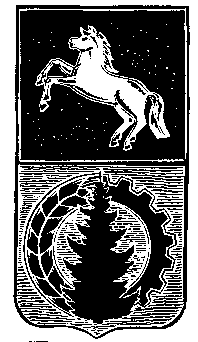 АДМИНИСТРАЦИЯ АСИНОВСКОГО  РАЙОНАПОСТАНОВЛЕНИЕот 09.01.2018                                                                                                                              № 5  г. АсиноО признании утратившим силу постановления администрации Асиновского района от 23.10.2014 № 2365 «Об утверждении муниципальной программы «Комплексные меры по противодействию экстремизму, гармонизации межэтнических и межнациональных отношений, профилактике проявления ксенофобии, укреплению толерантности  на территории муниципального образования Асиновский район на 2014 – 2018 годы»      В целях совершенствования муниципальной программы «Социально - демографическое развитие Асиновского района Томской области на 2016 – 2021 годы», утвержденной постановлением администрации Асиновского района от 09.11.2015 № 1712,ПОСТАНОВЛЯЮ:      1.   Признать утратившим силу постановление администрации Асиновского района от 23.10.2014 № 2365 «Об утверждении муниципальной программы «Комплексные меры по противодействию экстремизму, гармонизации межэтнических и межнациональных отношений, профилактике проявления ксенофобии, укреплению толерантности на территории муниципального образования «Асиновский район». Настоящее постановление подлежит размещению на официальном сайте муниципального образования «Асиновский район» www.asino.ru.Глава Асиновского района                                                                                 Н. А. Данильчук